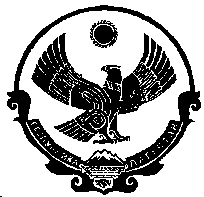 РЕСПУБЛИКА ДАГЕСТАНАДМИНИСТРАЦИЯ ГОРОДСКОГО ОКРУГА«ГОРОД КИЗИЛЮРТ»П О С Т А Н О В Л е н и е12.12.2022                                                                                             № 704-ПОб  изменении вида разрешенного использования  земельных участков       В соответствии с Федеральным законом от 06.10.2003 года №131-ФЗ «Об общих принципах организации местного самоуправления в Российской Федерации», Уставом  МО  (городской округ) «Город Кизилюрт»,  ст.39 Градостроительного кодекса РФ от 29.12.2004 №190-ФЗ, протоколом публичных слушаний  от 30.09.2022 №3, заключением о результатах публичных слушаний от 30.09.2022 года: Изменить вид разрешенного использования:- земельного участка площадью 223 кв.м., с кадастровым номером 05:45:000041:387, расположенного по адресу: Россия, Республика Дагестан, г.Кизилюрт,  ул.Малагусейнова, 34 «а», с вида разрешенного использования «под индивидуальную жилую застройку» на вид разрешенного использования «предпринимательство;- земельного участка площадью 200 кв.м., с кадастровым номером 05:45:000016:3276, расположенного по  адресу: Россия, Республика Дагестан, г.Кизилюрт,  ул.Гагарина, 107, с вида разрешенного использования «под индивидуальную жилую застройку» на вид разрешенного использования «предпринимательство»;- земельного участка площадью 285 кв.м., с кадастровым номером 05:45:000016:3269, расположенного по  адресу: Россия, Республика Дагестан, г.Кизилюрт,  ул.Гагарина, 45, с вида разрешенного использования «для индивидуального жилищного строительства» на вид разрешенного использования «предпринимательство»;- земельного участка площадью 501 кв.м., с кадастровым номером 05:45:000015:146, расположенного по  адресу: Россия, Республика Дагестан, г.Кизилюрт,  ул.Шакунова, 1а, с вида разрешенного использования «под индивидуальную жилую застройку» на вид разрешенного использования «предпринимательство».2.Собственникам земельных участков обеспечить представление необходимых материалов в филиал ФГБУ «ФКП Росреестра» по РД и Управление Федеральной службы государственной регистрации, кадастра и картографии по РД для внесения изменений в государственный кадастровый учет земельных участков, согласно п.1 настоящего постановления.     И.о. главы  ГО  «город Кизилюрт»                                             М.А. ПатаховДостоверность указанных в проекте постановления сведений, а также его законность подтверждаемУмагалов Ш.М. (директор МКУ АГиЗО) _________________________              Согласовано: Патахов М.А. (1-й зам. главы ГО  Город Кизилюрт)  ______________Исаева А.С. (зам. главы адм.) _____________________   Магомедов Б.А. (нач. отдела по ПИО и ПК) ___________________Разослать: Отд.Арх- 6 экз;                                                        10.10.2022